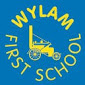 WYLAM FIRST SCHOOLVACANCY:  NQT (Newly Qualified Teacher)Contract Type:Fixed Term Contract (7 January to 19 July 2019)Working Pattern:Part time Hours:0.5 (13.5 hours per week). Salary:£23,720 FTE per annum  (£11,860 pro rata per annum)Wylam First School is a successful and popular small, inclusive school set in a beautiful semi-rural location.  We have enthusiastic and friendly pupils, together with dedicated and hardworking staff and a governing body.  Further information about our school can be found on our website.  Our Governors are looking to appoint an enthusiastic and highly motivated NQT (Newly Qualified Teacher) to job-share in our Year 3 class from 7 January 2019.  The main duties of this role are set out in the Job Description available from this website.The working pattern will be:We are strongly committed to safeguarding and promoting the welfare of all children and young people and expect all staff to share this commitment.  An enhanced Disclosure and Barring Service (DBS) disclosure is required for this post.Informal discussions or visits to the school prior to interview are encouraged.  Please contact Angela Lough (Office Manager) to arrange a visit – telephone 01661 852771.
Application forms can be downloaded from this website and are also available from the school by telephoning the school office.  Completed applications should be returned directly to Wylam First School either by post or e-mail:Wylam First SchoolBell RoadWylamNorthumberland  NE41 8EHEmail  admin@wylam.northumberland.sch.ukClosing date:  :  12noon on 12 December 2018.Interview date:  18 December 2018.WednesdayHalf day - afternoonThursdayFull dayFridayFull day